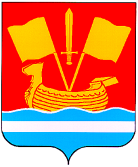 АДМИНИСТРАЦИЯ КИРОВСКОГО МУНИЦИПАЛЬНОГО РАЙОНА ЛЕНИНГРАДСКОЙ ОБЛАСТИП О С Т А Н О В Л Е Н И Еот ____________________ № ______О внесении изменений в постановление администрации Кировского муниципального района Ленинградской области от 30 июля 2021 года № 1353                    «Об утверждении нормативных затрат на обеспечение функций  администрации Кировского муниципального района Ленинградской области и                подведомственных ей  казенных учреждений»В связи с изменением потребности в отдельных товарах, работах, услугах администрации МО Кировский район Ленинградской области, включая подведомственные казенные учреждения:Внести в постановление администрации Кировского муниципального района Ленинградской области от 30 июля 2021 года № 1353 «Об утверждении нормативных затрат на обеспечение функций  администрации Кировского муниципального района Ленинградской области и подведомственных ей  казенных учреждений» (далее – постановление) следующие изменения и дополнения:В приложении 1 к постановлению:Позиции 20 и 32 пункта 7 «Норматив цены и количества рабочих станций, принтеров, многофункциональных устройств, копировальных аппаратов и другой оргтехники и бытовой техники» изложить в следующей редакции:«».Дополнить пунктом 27 следующего содержания:«27. Норматив затрат по переплёту книг актов гражданского состояния».1.2. В приложении 3 к постановлению:1.2.1. Пункт 8 «Норматив затрат на услуги по сопровождению справочно-правовых систем, программного обеспечения и приобретению простых (неисключительных) лицензий на использование программного обеспечения» дополнить позицией 9 следующего содержания: «».1.2.2. Дополнить пунктом 19 следующего содержания:«19. Норматив затрат на услуги внештатных сотрудников, прочие услуги связанные с обеспечением полномочий сотрудников».1.2.3. Дополнить пунктом 20 следующего содержания:«20. Норматив количества и цены дорожных инструментов».2. Настоящее постановление подлежит размещению в единой информационной системе в сфере закупок в течение 7 рабочих дней со дня  его принятия.3. Контроль за исполнением настоящего постановления возложить на заместителя главы администрации по экономике и инвестициям.Заместитель главы администрации по ЖКХ                                                                 М.В. Нилова Разослано: в дело, КФ, МКУ УКС, ОМЗ.№ п/пНаименование должностейНаименова-ниеЕд. изм.КоличествоНорматив  цены  за ед. (руб.)Срок полезного использо-вания, лет20РуководителиШредер или бумагоунич-тожительная машинашт.Из расчета 1 на 1 пользова-теля21 975,00720Сотрудники, работающие со спец. докумен-тами (шредер не ниже 6 уровня секретности)Шредер или бумагоунич-тожительная машинашт.Из расчета 1 на кабинет21 975,00720Иные должностиШредер или бумагоунич-тожительная машинашт.Из расчета 1 на кабинет20 004,59732Руководители, иные должностиКолонки акустические (для компьютера) компл.Из расчета 1 комплект на используе-мый компьютер без динамиков21 910,673  №   п/пНаименованиеКоличество единиц в годМаксимально допустимая цена за ед. (руб.)1Переплёт книг актов гражданского состояния, формат А4По мере необходимости366,572Переплёт книг актов гражданского состояния, формат А5По мере необходимости341,32№ п/пНаименованиеКоличество единиц в годМаксимально допустимая цена9Предоставление неисключительного права использования системы для сдачи отчетности 17 190,00№ п/пВид услугНорматив количестваМаксимально допустимая цена на один договор (руб.)1Договоры подрядаПо потребности50 840,00№ п/пНаименование должностиНаименованиеЕд. изм.Коли-чествоНорматив цены за ед. (руб.)Срок полезного использования, лет1Иные должностиИзмеритель-ное колесо (дорожное)Шт.116 990,005